Załącznik Nr 1 do Uchwały nr 19/265/19/VI  Zarządu Województwa Warmińsko-Mazurskiego z dnia 16 kwietnia 2019r.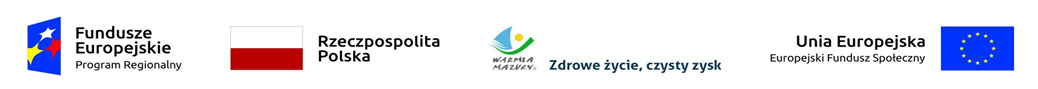 ZARZĄD WOJEWÓDZTWA WARMIŃSKO-MAZURSKIEGO
ul. Emilii Plater 1 10-562 Olsztyn
jako Instytucja Zarządzająca
Regionalnym Programem Operacyjnym Województwa Warmińsko-Mazurskiego na lata 2014- 2020ogłasza konkurs nr RPWM.02.04.02-IZ.00-28-001/19na dofinansowanie projektów ze środkówRegionalnego Programu Operacyjnego Województwa  Warmińsko- Mazurskiego na lata 2014- 2020 z zakresu Osi Priorytetowej 2 Kadry dla gospodarki Działania 2.4 Rozwój kształcenia i szkolenia zawodowego
Poddziałania 2.4.2 Rozwój kształcenia i szkolenia zawodowego – projekty ZIT bis ElblągDofinansowanie mogą uzyskać dwa typy projektów: 1 typ projektów: Programy współpracy szkół i placówek prowadzących kształcenie zawodowe z otoczeniem społeczno-gospodarczym (pracodawcami/organizacjami pracodawców, przedsiębiorcami/organizacjami przedsiębiorców, instytucjami rynku pracy, szkołami wyższymi). W ramach programu współpracy szkół i placówek prowadzących kształcenie zawodowe, na obszarze ZIT bis Elbląg, z otoczeniem społeczno-gospodarczym planuje się realizację dwóch modeli projektów: MODEL I Model obligatoryjnie zakłada realizację poniższych działań (a-b):zdiagnozowanie ucznia/słuchacza pod kątem uzupełnienia jego umiejętności, kompetencji i uzyskiwania kwalifikacji zawodowych oraz kompetencji miękkich ułatwiających wejście na rynek pracy/kontynuację nauki w celu skierowania go na staż/praktykę zawodowy/-ą oraz kursy/szkolenia (o ile dotyczy) z uwzględnieniem indywidualnych potrzeb rozwojowych 
i edukacyjnych oraz możliwości psychofizycznych uczniów i słuchaczy objętych wsparciem,realizacja staży/praktyk zawodowych dla uczniów/słuchaczy w rzeczywistych warunkach pracy.We wskazanym Modelu istnieje również możliwość uzupełnienia ww. działań (a, b) o:wyposażenie ucznia/słuchacza w dodatkowe umiejętności, kompetencje i kwalifikacje zawodowe oraz jeżeli zachodzi potrzeba, w miękkie kompetencje pracownicze, które zostaną uzyskane w trakcie kursów/szkoleń powiązanych z profilem kształcenia, wybranych przy udziale pracodawców lub przedsiębiorców i poprzedzonych diagnozą ucznia/słuchacza,tworzenie klas patronackich,organizację kursów przygotowawczych (dla uczniów/słuchaczy) na studia we współpracy ze szkołami wyższymi.MODEL IIModel zakłada:wsparcie na rzecz doskonalenia umiejętności, kompetencji lub kwalifikacji nauczycieli, w tym nauczycieli kształcenia zawodowego oraz instruktorów praktycznej nauki zawodu w zakresie przedmiotów zawodowych (np. kursy lub szkolenia doskonalące w zakresie tematyki związanej z nauczanym zawodem, studia podyplomowe przygotowujące do wykonywania zawodu nauczyciela przedmiotów zawodowych albo obejmujących zakresem tematykę związaną z nauczanym zawodem, programy walidacji i certyfikacji wiedzy, umiejętności i kompetencji niezbędnych w pracy dydaktycznej, nadawanie uprawnień egzaminatora w zawodzie instruktorom praktycznej nauki zawodu na terenie przedsiębiorstw, staże lub praktyki 
w przedsiębiorstwach),wsparcie na rzecz doskonalenia umiejętności, kompetencji lub kwalifikacji nauczycieli, w tym nauczycieli kształcenia zawodowego oraz instruktorów praktycznej nauki zawodu w zakresie stosowania metod i form organizacyjnych sprzyjających kształtowaniu u uczniów kompetencji kluczowych oraz umiejętności uniwersalnych niezbędnych na rynku pracy.Działania przewidziane w punkcie b) Modelu II mogą być realizowane wyłącznie jako uzupełnienie działań przewidzianych 
w punkcie a) Modelu II.We wskazanym Modelu istnieje również możliwość uzupełnienia ww. wsparcia o działania na rzecz rozwoju współpracy szkół 
i placówek prowadzących kształcenie zawodowe z pracodawcami lub przedsiębiorcami z otoczenia społeczno-gospodarczego poprzez umożliwienie pracownikom przedsiębiorstw uzyskania przygotowania pedagogicznego lub kwalifikacji do zajmowania stanowiska nauczyciela teoretycznych przedmiotów zawodowych lub praktycznej nauki zawodu zgodnie z przepisami w sprawie kwalifikacji wymaganych od nauczycieli.4 typ projektów: Kształtowanie u uczniów i słuchaczy szkół prowadzących kształcenie zawodowe kompetencji kluczowych 
i umiejętności uniwersalnych niezbędnych na rynku pracy (umiejętności matematyczno-przyrodniczych, umiejętności posługiwania się językami obcymi (w tym język polski dla cudzoziemców i osób powracających do Polski oraz ich rodzin), ICT, umiejętności rozumienia, kreatywności, innowacyjności, przedsiębiorczości, krytycznego myślenia, rozwiązywania problemów, umiejętności uczenia się, umiejętności pracy zespołowej w kontekście środowiska pracy).Wsparcie w ramach 4 typu projektów może być realizowane wyłącznie jako uzupełnienie działań przewidzianych w Modelu I 
1 typu projektów, przy założeniu, że spełnione zostaną jego obligatoryjne elementy, tj. punkt a), b) Modelu I. Jednocześnie, działania związane z kształtowaniem u uczniów/słuchaczy kompetencji kluczowych i umiejętności uniwersalnych niezbędnych na rynku pracy muszą być poprzedzone diagnozą ucznia/słuchacza z uwzględnieniem indywidualnych potrzeb rozwojowych 
i edukacyjnych oraz możliwości psychofizycznych uczniów i słuchaczy objętych wsparciem, co powinno stanowić uzupełnienie diagnozy ucznia/słuchacza wskazanej w punkcie a) Modelu I.O dofinansowanie mogą występować wszystkie podmioty zgodnie ze Strategią Rozwoju Elbląskiego Obszaru Funkcjonalnego/Zintegrowanych Inwestycji Terytorialnych, które spełniają kryteria określone w Regulaminie konkursu, które spełniają kryteria określone w Regulaminie konkursu, realizując projekt na obszarze gmin: Miasta Elbląg, Gminy Elbląg, Gminy Tolkmicko, Gminy Milejewo, Gminy Młynary oraz Powiatu Elbląskiego (w obszarze gmin: Gminy Elbląg, Gminy Tolkmicko, Gminy Milejewo, Gminy Młynary), z wyłączeniem:osób fizycznych nieprowadzących działalności gospodarczej lub oświatowej na podstawie przepisów odrębnych;podmioty, o których mowa w art. 207 ust. 4 i ust. 7 ustawy z dnia 27 sierpnia 2009 r. o finansach publicznych (Dz. U. 2017 r., poz. 2077 ze. zm.) m.in. podmioty, które nie zwróciły środków funduszowych wraz z odsetkami we wskazanym terminie,podmioty, o których mowa w art. 12 ust. 1 pkt. 1 ustawy z dnia 15 czerwca 2012 r. o skutkach powierzania wykonywania pracy cudzoziemcom przebywającym wbrew przepisom na terytorium Rzeczypospolitej Polskiej (Dz. U. 2012 r., poz. 769) (podmioty skazane za przestępstwo polegające na powierzaniu pracy cudzoziemcom przebywającym bez ważnego dokumentu, uprawniającego do pobytu na terytorium RP, w stosunku do których sąd orzekł zakaz dostępu do środków funduszowych),podmioty, o których mowa w art. 9 ust. 1 pkt. 2a ustawy z dnia 28 października 2002r. 
o odpowiedzialności podmiotów zbiorowych za czyny zabronione pod groźbą kary (Dz. U.  z 2019 r. poz. 628, ze zm.)(podmioty zbiorowe skazane za przestępstwo polegające na powierzaniu pracy cudzoziemcom przebywającym bez ważnego dokumentu, uprawniającego do pobytu na terytorium RP).podmioty, co do których ogłoszono upadłość, znajdujące się w stanie likwidacji lub zalegających 
z uiszczeniem podatków, jak również z opłaceniem składek na ubezpieczenie społeczne i zdrowotne lub innych należności wymaganych odrębnymi przepisami.Środki na finansowanie projektów pochodzą ze źródeł krajowych, tj. budżetu środków europejskich oraz budżetu państwa.W ramach konkursu dostępna jest kwota 772 035,67 EUR  co stanowi: 3 315 893,19 PLNMinimalny wkład własny: 10% wartości projektuMaksymalny dopuszczalny poziom dofinansowania: 90%Wartość kwoty przeznaczonej na dofinansowanie projektów w konkursie (alokacja):Wartość dofinansowania ( 90%): 3 315 893,19 PLNw tym wsparcie finansowe EFS (85%): 3 131 676,91 PLN w tym budżet państwa (5%): 184 216,28 PLNKonkurs nie jest podzielony na rundy.Termin, miejsce i forma składania wniosków o dofinansowanieNabór będzie przeprowadzony w trybie konkursowym. W pierwszej kolejności wniosek o dofinansowanie projektu wypełniany i składany jest za pośrednictwem systemu informatycznego o nazwie LSI MAKS2, który dostępny jest pod adresem: http://maks2.warmia.mazury.pl/index.php/logowanie  od dnia 23 maja 2019 r. od godz. 0.00 do dnia 19 czerwca 2019 r. do godz. 15.00.Następnie w formie papierowej będą przyjmowane w  Departamencie Europejskiego Funduszu Społecznego, Urzędu Marszałkowskiego Województwa Warmińsko-Mazurskiego w Olsztynie, adres:  ul. E. Plater 1, II piętro, pokój 313 (Punkt przyjmowania wniosków), tel. 89 52 19 700, dfs@warmia.mazury.pl od dnia 23 maja 2019 r. do dnia 19 czerwca 2019 r. (od poniedziałku do piątku) w godzinach od 8.00 do 15.00. Wnioski o dofinansowanie projektów można składać osobiście oraz nadsyłać pocztą lub przesyłką kurierską.Uwaga! W ramach przedmiotowego konkursu wymagana jest Rekomendacja Komitetu Sterującego Związku ZIT 
o zgodności projektu ze Strategią Rozwoju Elbląskiego Obszaru Funkcjonalnego/Zintegrowanych Inwestycji Terytorialnych, której wzór stanowi załącznik nr 9 do Regulaminu konkursu. Należy ją złożyć wraz z wnioskiem 
o dofinansowanie projektu w ww. terminie, zarówno w wersji elektronicznej przez system LSI MAKS2, jak i w formie papierowej w siedzibie Departamentu Europejskiego Funduszu Społecznego.O dotrzymaniu terminu decyduje data i godzina wpływu wniosku o dofinansowanie projektu w formie elektronicznej złożonej za pośrednictwem LSI MAKS2. Po upływie wskazanego terminu złożenie wniosku o dofinansowanie projektu za pośrednictwem LSI MAKS 2 będzie niemożliwe. Regulamin konkursu jest dostępny w formie papierowej w siedzibie Urzędu Marszałkowskiego Województwa Warmińsko-Mazurskiego przy  ul. Emilii Plater 1, 10-562 Olsztyn, pok. 313 oraz w formie elektronicznej na stronie internetowej www.rpo.warmia.mazury.pl  i na Portalu Funduszy Europejskich 2014-2020 (www.funduszeeuropejskie.gov.pl). 
Dodatkowe informacje można uzyskać:Główny Punkt Informacyjny Funduszy Europejskich w Olsztynie, Urząd Marszałkowski Województwa Warmińsko-Mazurskiego,  ul. Głowackiego 17, 10-447 Olsztyn,  
e-mail: gpiolsztyn@warmia.mazury.pl 
Telefony do konsultantów: 89 512-54-82, 89 512-54-83, 89 512-54-85, 89 512-54-86
Godziny pracy punktu: poniedziałek  8:00 - 18:00, wtorek - piątek 7:30 - 15:30Lokalny Punkt Informacyjny Funduszy Europejskich w Elblągu, Urząd Marszałkowski Województwa Warmińsko-Mazurskiego, Biuro Regionalne w Elblągu, ul. Zacisze 18, 82-300 Elbląg, 
e-mail: lpielblag@warmia.mazury.pl, 
Telefony do konsultantów: 55 620-09-13, 55 620-09-14, 55 620-09-16, 
Godziny pracy punktu: poniedziałek  8:00 - 18:00, wtorek - piątek 7:30 - 15:30Lokalny Punkt Informacyjny Funduszy Europejskich w Ełku Urząd Marszałkowski Województwa Warmińsko-Mazurskiego, Biuro Regionalne w Ełku, ul. Kajki 10, 19-300 Ełk 	e-mail: lpielk@warmia.mazury.plTelefony do konsultantów: 87 734-11-09, 87 734-11-10, 87 610-07-77 Godziny pracy punktu: poniedziałek  8:00 - 18:00, wtorek - piątek 7:30 - 15:30Związek ZIT/Biuro ds. Zintegrowanych Inwestycji Terytorialnych, Urząd Miejski w Elblągu, ul. Łączności 1 
Budynek „D” (Budynek Urzędu Stanu Cywilnego), II piętro, 82-300 Elbląg. e-mail: zit.elblag@umelblag.plTelefony do konsultantów: 55 239-33-26 fax. 55 239-32-74Godziny pracy punktów: poniedziałek, środa, czwartek 7:30 – 15:30, wtorek 7:30 – 16:30, piątek 7:30 – 14:30. W kwestiach szczegółowych, budzących wątpliwości interpretacyjne, w których niezbędne jest zajęcie stanowiska, zapytania należy kierować na powyżej wskazane adresy e-mail z wykorzystaniem formularza dostępnego w zakładce dotyczącej przedmiotowego konkursu na stronie www.rpo.warmia.mazury.pl.W przypadku pytań merytorycznych związanych konkursem prosimy o kontakt pod nr tel. 89 521 97 55 w poniedziałek w godz. 10.00-12.00. W przypadku pytań technicznych związanych ze sposobem wypełnienia wniosku o dofinansowanie w generatorze wniosków aplikacyjnych LSI MAKS2 prosimy o kontakt pod nr tel. 89 521 97 55 od wtorku do czwartku w godz. 9.00-10.00. 
Ponadto informujemy, iż istnieje możliwość zgłoszenia problemów technicznych bezpośrednio w systemie LSI MAKS2 (całodobowo) pod linkiem: https://maks2.warmia.mazury.pl/index.php/pracownik/zgloszenie/create.